Λύσηα) Η συνάρτηση   είναι γνησίως φθίνουσα, διότι:Για κάθε   ,  με  Ή αλλιώς χρησιμοποιώντας την παράγωγο της συνάρτησης    έχουμε:  για κάθε . Επιπλέον, η συνάρτηση είναι συνεχής στο  , οπότε    γνησίως φθίνουσα στο .β)  Η συνάρτηση   είναι ένα προς ένα, διότι η συνάρτηση    είναι γνησίως φθίνουσα, οπότε είναι “1-1”, άρα αντιστρέψιμη. Η συνάρτηση    είναι γνησίως φθίνουσα και συνεχής στο  ,  οπότε το σύνολο τιμών της θα είναι:Τότε το πεδίο ορισμού της αντίστροφης θα είναι το σύνολο τιμών της  , δηλαδή  γ) Για να βρούμε τον τύπο της αντίστροφης λύνουμε ως προς  x την εξίσωση:     για την οποία έχουμε ισοδύναμα:Συνεπώς η αντίστροφη συνάρτηση είναι  Στο επόμενο σχήμα βλέπουμε και τις συμμετρικές ως προς την y=x γραφικές παραστάσεις των δύο συναρτήσεων: 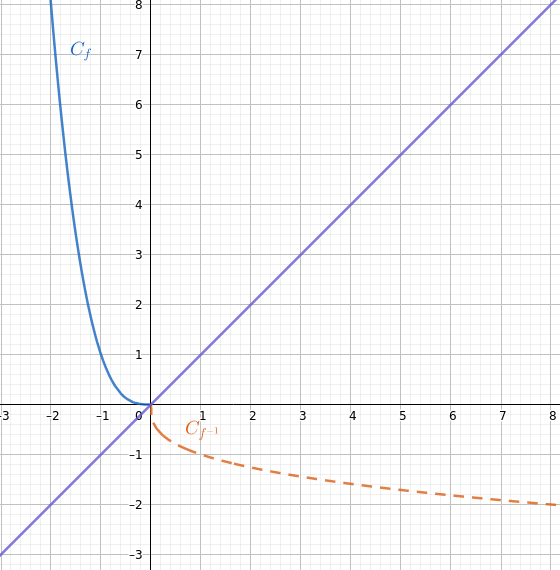 